Курение — причина развития более
22 злокачественных новообразований различных локализаций. Эта вредная привычка повышает риск развития рака легкого более чем в 15 раз.

Также к факторам риска развития рака легкого относятся наследственный анамнез и
хронические заболевания. Ежегодная диспансеризация поможет выявить новообразование на ранней стадии и своевременно приступить к лечению.

На этой неделе подробнее расскажем о том, как сохранить здоровье легких. Читайте материалы на нашей странице, а также в официальном Telegram-канале ведомства: https://t.me/minzdrav63region.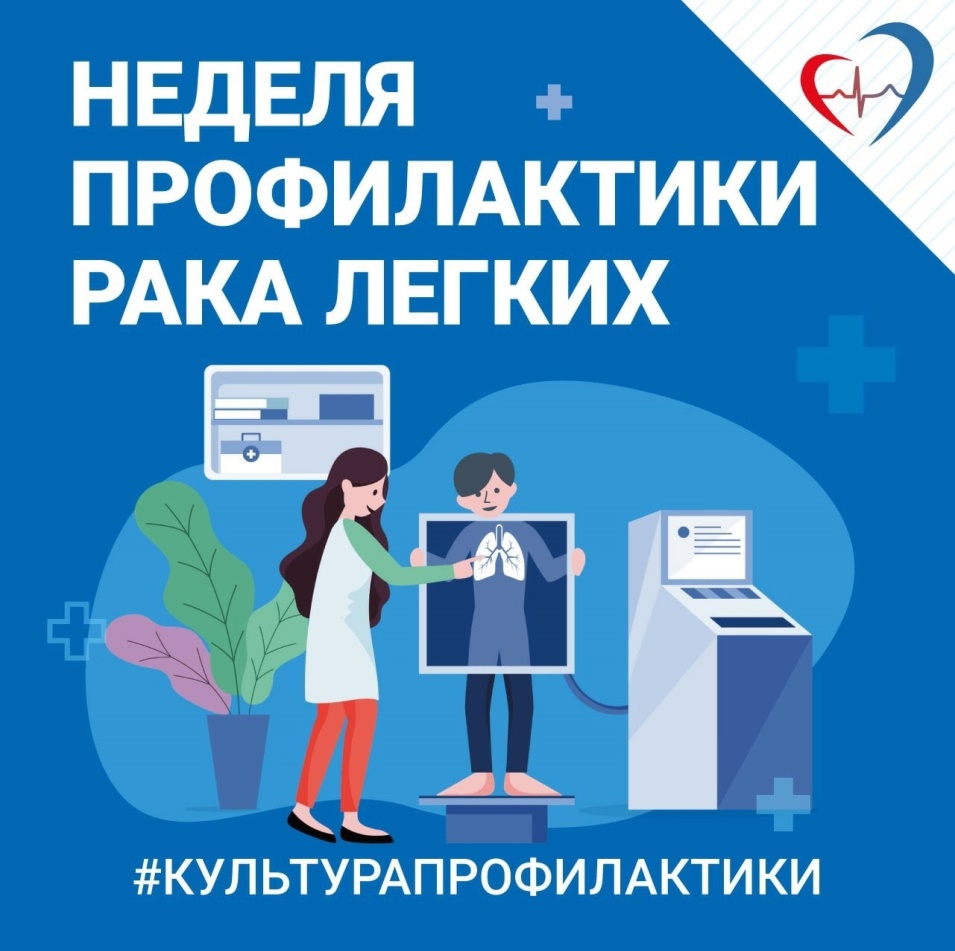 